به نام ایزد  دانا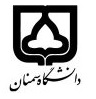 تاریخ بهروز رسانی: 01/07/98دانشکده     علوم ریاضی، آمار و کامپیوتر                                               نیمسال دوم سال تحصیلی 98-97بودجهبندی درسمقطع: کارشناسی▇  کارشناسی ارشد□  دکتری□مقطع: کارشناسی▇  کارشناسی ارشد□  دکتری□مقطع: کارشناسی▇  کارشناسی ارشد□  دکتری□تعداد واحد: نظری3 عملی...تعداد واحد: نظری3 عملی...فارسی: ساختمان داده و الگوریتم هافارسی: ساختمان داده و الگوریتم هانام درسپیشنیازها و همنیازها: برنامه سازی پیشرفته، ساختمان گسستهپیشنیازها و همنیازها: برنامه سازی پیشرفته، ساختمان گسستهپیشنیازها و همنیازها: برنامه سازی پیشرفته، ساختمان گسستهپیشنیازها و همنیازها: برنامه سازی پیشرفته، ساختمان گسستهپیشنیازها و همنیازها: برنامه سازی پیشرفته، ساختمان گسستهلاتین: Data Structuresلاتین: Data Structuresنام درسشماره تلفن اتاق:شماره تلفن اتاق:شماره تلفن اتاق:شماره تلفن اتاق:مدرس/مدرسین: فاطمه هل اتائیمدرس/مدرسین: فاطمه هل اتائیمدرس/مدرسین: فاطمه هل اتائیمدرس/مدرسین: فاطمه هل اتائیمنزلگاه اینترنتی: http://halataei.profile.semnan.ac.irمنزلگاه اینترنتی: http://halataei.profile.semnan.ac.irمنزلگاه اینترنتی: http://halataei.profile.semnan.ac.irمنزلگاه اینترنتی: http://halataei.profile.semnan.ac.irپست الکترونیکی: halataei@semnan.ac.irپست الکترونیکی: halataei@semnan.ac.irپست الکترونیکی: halataei@semnan.ac.irپست الکترونیکی: halataei@semnan.ac.irبرنامه تدریس در هفته و شماره کلاس: یکشنبه 12-10 ؛ سه شنبه (هفته های فرد) 12-10برنامه تدریس در هفته و شماره کلاس: یکشنبه 12-10 ؛ سه شنبه (هفته های فرد) 12-10برنامه تدریس در هفته و شماره کلاس: یکشنبه 12-10 ؛ سه شنبه (هفته های فرد) 12-10برنامه تدریس در هفته و شماره کلاس: یکشنبه 12-10 ؛ سه شنبه (هفته های فرد) 12-10برنامه تدریس در هفته و شماره کلاس: یکشنبه 12-10 ؛ سه شنبه (هفته های فرد) 12-10برنامه تدریس در هفته و شماره کلاس: یکشنبه 12-10 ؛ سه شنبه (هفته های فرد) 12-10برنامه تدریس در هفته و شماره کلاس: یکشنبه 12-10 ؛ سه شنبه (هفته های فرد) 12-10برنامه تدریس در هفته و شماره کلاس: یکشنبه 12-10 ؛ سه شنبه (هفته های فرد) 12-10اهداف درس: آشنایی با روش های مدیریت داده ها؛ آشنایی مقدماتی با الگوریتم هااهداف درس: آشنایی با روش های مدیریت داده ها؛ آشنایی مقدماتی با الگوریتم هااهداف درس: آشنایی با روش های مدیریت داده ها؛ آشنایی مقدماتی با الگوریتم هااهداف درس: آشنایی با روش های مدیریت داده ها؛ آشنایی مقدماتی با الگوریتم هااهداف درس: آشنایی با روش های مدیریت داده ها؛ آشنایی مقدماتی با الگوریتم هااهداف درس: آشنایی با روش های مدیریت داده ها؛ آشنایی مقدماتی با الگوریتم هااهداف درس: آشنایی با روش های مدیریت داده ها؛ آشنایی مقدماتی با الگوریتم هااهداف درس: آشنایی با روش های مدیریت داده ها؛ آشنایی مقدماتی با الگوریتم هاامکانات آموزشی مورد نیاز: امکانات آموزشی مورد نیاز: امکانات آموزشی مورد نیاز: امکانات آموزشی مورد نیاز: امکانات آموزشی مورد نیاز: امکانات آموزشی مورد نیاز: امکانات آموزشی مورد نیاز: امکانات آموزشی مورد نیاز: امتحان پایانترمامتحان میانترمارزشیابی مستمر(کوئیز)ارزشیابی مستمر(کوئیز)فعالیتهای کلاسی و آموزشیفعالیتهای کلاسی و آموزشینحوه ارزشیابینحوه ارزشیابی1061133درصد نمرهدرصد نمرهCormen, Leiserson, Rivest, Stein, Introduction to Algorithms, 3rd edition, MIT Pressمقدمه ای بر ساختار داده، دکتر ابراهیم مقدمCormen, Leiserson, Rivest, Stein, Introduction to Algorithms, 3rd edition, MIT Pressمقدمه ای بر ساختار داده، دکتر ابراهیم مقدمCormen, Leiserson, Rivest, Stein, Introduction to Algorithms, 3rd edition, MIT Pressمقدمه ای بر ساختار داده، دکتر ابراهیم مقدمCormen, Leiserson, Rivest, Stein, Introduction to Algorithms, 3rd edition, MIT Pressمقدمه ای بر ساختار داده، دکتر ابراهیم مقدمCormen, Leiserson, Rivest, Stein, Introduction to Algorithms, 3rd edition, MIT Pressمقدمه ای بر ساختار داده، دکتر ابراهیم مقدمCormen, Leiserson, Rivest, Stein, Introduction to Algorithms, 3rd edition, MIT Pressمقدمه ای بر ساختار داده، دکتر ابراهیم مقدممنابع و مآخذ درسمنابع و مآخذ درستوضیحاتمبحثشماره هفته آموزشیمفاهیم رشد توابع و آنالیز مجانبی1مرتب سازی درجی و محاسبه مرتبه زمانی الگوریتم های تکراری2تمرین سری 1مرتبه توابع بازگشتی و قضیه اساسی، الگوریتم های بازگشتی3ایده تقسیم و غلبه، مرتب سازی ادغامی، مرتب سازی سریع و مرتبه زمانی آنها4تمرین سری 2مرتب سازی های خطی ( شمارشی، مبنایی، زباله ای)5تمرین سری 3ساختار داده هرمی و مرتب سازی هرمی6ساختار داده های صف و پشته، روش های پیاده سازی آنها7تمرین سری 4ساختار داده لیست پیوندی و انواع آن، روش های پیاده سازی آنها8تمرین سری 5روش های درهم سازی(سراسری، زنجیره ای، آدرس دهی باز)9تعاریف اولیه گراف ها؛ معرفی ساختار داده درخت جستجوی دودویی و عمل های مربوط به آن و تحلیل مرتبه زمان اجرای آنها10الگوریتم های پیمایش درخت؛ ساخت درخت پارس برای عبارات ریاضی، نمایش میانوندی-پیشوندی و پسوندی یک عبارت11تمرین سری 6الگوریتم های تبدیل انواع عبارات ریاضی به یکدیگر (استفاده از پشته، روش پرانتزگذاری)12امتحان میان ترم تا پایان مباحث  هفته 9 می باشدامتحان میان ترم و حل تمرین13روش های پیاده سازی درخت ها و روش های نمایش گراف ها در کامپیوتر14تمرین سری 7تعریف ساختار داده درخت قرمز-سیاه15تمرین سری 8الگوریتم های جستجوی اول-عمق، و جستجوی اول-سطح16